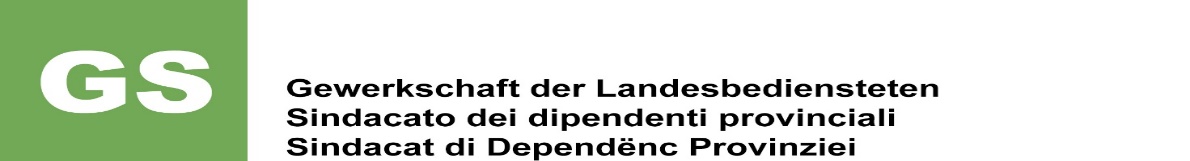 PENSIONEN 2022Die AltersrentenNormale Altersrente:Mindestalter 67 Jahre, Mindestens 20 BeitragsjahreWer ab 1996 erstmals rentenversichert war, für jenen darf die Rente nicht geringer als das 1,5- Fache des Sozialgeldes sein also nicht weniger wie ca. 690 Euro (Brutto)Die Beitragsbezogene Altersrente:Mindestalter 71 Jahre alt, mindestens 5 Beitragsjahre, erstmals ab 1996 rentenversichertAltersrente bei beschwerlichen Arbeiten Tätigkeiten:Mindestalter 66 Jahre und 7 Monate, mindestens 30 Arbeitsjahre, nur möglich, wenn man eine beschwerliche Tätigkeit laut Dekret vom 5.2.2018 macht; z.B. LKW-Fahrer, Maurer ecc.DIE FRÜHRENTENNORMALE VORZEITIGE ALTERSRENTE:42 Beitragsjahre plus 10 Monate (für Männer) unabhängig vom Alter41 Beitragsjahre plus 10 Monate (für Frauen) unabhängig vom Alter3 Monate bis RenteneinstiegsfensterFRÜHRENTE QUOTE 102Mindestalter 64 Jahre; Mindestens 38 Jahre Beitragsjahre bis zum 31.12.2022 3 Monate Renteneinstiegsfenster im privaten Sektor, 6 Monate Renteneinstiegsfenster im öffentlichen Dienst FRAUENREGELUNGMindestalter 58 Jahre (Lohnabhängige) 59 Mindestalter (Selbstständige)Mindestens 35 Beitragsjahre, Renteneinstiegsfenster 12 Monate nach Erreichen der Voraussetzungen (18 Monate für Selbstständige)Weitere Möglichkeiten für die FrührentenVorzeitige Altersrente für frühe Berufseinsteiger, Vorzeitige Sozialrente (Ape Sociale), Vorzeitige Altersrente für Invaliden, Vorzeitige Altersrente für Blinde, Frührenten für Schwerarbeiter. Für Informationen bitte wenden Sie sich an uns 0471279016 Sabine Sparer.